21 June 2016Lodged via email.Email: ImprovingFEG@employment.gov.au Dear sir/madam,Re: Reforms to address corporate misuse of the Fair Entitlements Guarantee schemeThank you for the opportunity to make a submission in relation to this matter.AIST supports all efforts to better support employees who may be affected by an employer’s insolvency.  We endorse Industry Super Australia’s submission and point to the role that Single Touch Payroll can play as a detection mechanism of financial trouble.For further information in relation to our submission, please contact David Haynes, Executive Manager Policy & Research on 03 8677 3800 or at dhaynes@aist.asn.au. Yours sincerely,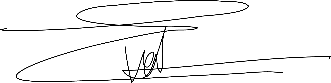 Eva ScheerlinckChief Executive OfficerThe Australian Institute of Superannuation Trustees is a national not-for-profit organisation whose membership consists of the trustee directors and staff of industry, corporate and public-sector funds.As the principal advocate and peak representative body for the $700 billion profit-to-members superannuation sector, AIST plays a key role in policy development and is a leading provider of research.AIST provides professional training and support for trustees and fund staff to help them meet the challenges of managing superannuation funds and advancing the interests of their fund members.  Each year, AIST hosts the Conference of Major Superannuation Funds (CMSF), in addition to numerous other industry conferences and events.